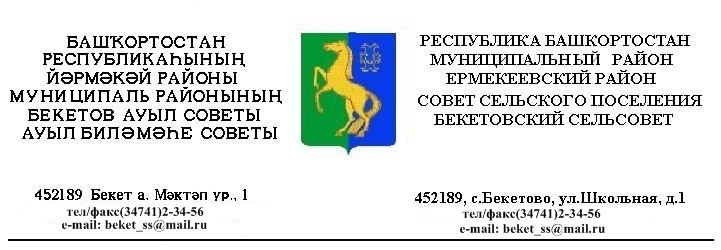     ҠАРАР                                                                         РЕШЕНИЕ     «24 »  апрель  2020 й.                  №  8.8                    «24»  апреля  2020 г.               О внесении изменения в решение Совета сельского поселения  Бекетовский  сельсовет муниципального района Ермекеевский район  Республики Башкортостан от «15» ноября 2019 № 3.6 «Об установлении   земельного налога»        В соответствии с Федеральным законом от 6 октября 2003 года № 131-ФЗ «Об общих принципах организации местного самоуправления в Российской Федерации», Налоговым кодексом Российской Федерации, распоряжением Главы Республики Башкортостан от 1 апреля 2020 года № РГ – 119 «О первоочередных мерах по повышению устойчивости экономики Республики Башкортостан с учетом внешних факторов, в том числе связанных с распространением новой коронавирусной инфекции», руководствуясь пунктом  2  части  1 статьи  3 Устава сельского поселения Бекетовский  сельсовет муниципального района Ермекеевский район Республики Башкортостан, Совет сельского поселения Бекетовский  сельсовет муниципального района Ермекеевский район Республики Башкортостан решил:1. Внести в решение Совета сельского поселения Бекетовский  сельсовет муниципального района Ермекеевский район Республики Башкортостан                                                         от «15» ноября 2019 года № 3.6 «Об установлении земельного налога» следующие изменения:Пункт 4 изложить в следующей редакции:«Не уплачивают авансовые платежи по налогу в течение 2020 года организации, отнесенные в соответствии с законодательством Российской Федерации к субъектам малого и среднего предпринимательства, основной вид экономической деятельности которых в соответствии с кодом (кодами) Общероссийского классификатора видов экономической деятельности, содержащимся в Едином государственном реестре юридических лиц по состоянию на 1 марта 2020 года, являются:в отношении земельных участков, используемых для осуществления видов деятельности, указанных в настоящем пункте».Пункт 5 изложить в следующей редакции: Признать утратившим силу решение Совета сельского поселения Бекетовский сельсовет муниципального района Ермекеевский район Республики Башкортостан № 38.5 от 25.04.2019.«Об установлении земельного налога».Пункт 6 изложить в следующей редакции: «Настоящее Решение вступает в силу не ранее чем по истечении одного месяца со дня официального обнародования и не ранее 1 января 2020 года».        1.4    Пункт 7 изложить в следующей редакции:«Настоящее решение опубликовать (разместить) в сети общего доступа «Интернет» на официальном сайте Администрации сельского поселения  Бекетовский сельсовет муниципального района Ермекеевский район Республики Башкортостан и обнародовать на информационном стенде в здании Администрации сельского поселения  Бекетовский сельсовет муниципального района Ермекеевский район Республики Башкортостан».Настоящее решение вступает в силу со дня его официальногоопубликования и распространяется на правоотношения, возникшие с 1 января 2020 года по 31 декабря 2020 года включительно.Глава сельского поселения                                  З.З.ИсламовКод ОКВЭДНаименование вида экономической деятельности32.99.8Производство изделий народных художественных промыслов55Деятельность по предоставлению мест для временного проживания56.1Деятельность ресторанов и услуги по доставке продуктов питания56.2Деятельность предприятий общественного питания по обслуживанию торжественных мероприятий и прочим видам организации питания59.14Деятельность в области демонстрации кинофильмов79Деятельность туристических агентств и прочих организаций, предоставляющих услуги в сфере туризма82.3Деятельность по организации конференций и выставок85.4188.91Образование дополнительное детей и взрослыхПредоставление услуг по дневному уходу за детьми90Деятельность творческая, деятельность в области искусства и организации развлечений9396.0486.90.4Деятельность в области спорта, отдыха и развлеченийДеятельность физкультурно-оздоровительнаяДеятельность санаторно-курортных организаций95Ремонт компьютеров, предметов личного потребления и хозяйственно-бытового назначения96.01Стирка и химическая чистка текстильных и меховых изделий96.02Предоставление услуг парикмахерскими и салонами красоты 